BRYNING WITH WARTON PARISH COUNCIL MINUTES OF THE COUNCIL MEETING TUESDAY 1st NOVEMBER, 2022Cllr Mrs J Brickles (Chairman)Cllr Mr P O'Reilly Cllr Mr R WilsonCllr Mr K NormantonCllr Dr R KellyOfficers in Attendance – Mr A. Wood – ClerkAssistant to Clerk – Mrs D Ashton	170/2022 To accept apologies for attendance Apologies had been received Cllr Mrs A Normanton. No Borough or County Councillors (no apologies received) 171/2022Declaration of Interest None declared. The Chairman reiterated if anything came up in the course of the meeting thought to be an interest, to declare it then.172/2022To approve as a correct record the Minutes of the meeting held 11th October 2022	Approved and signed.173/2022Community Policing  No report this month.  Query over the positioning of Speed Signs 174/2022Democracy & CitizenshipThere is only on-line training at the moment if any Councillors wish to participate in those then speak to the Clerk. There is a Conference a week on Saturday  175/2022To adjourn the meeting to allow County and Borough Councillors to report back to the Parish Council and allow Public Participation.	The meeting was adjourned.   Request to bring forward Item 12b    Cllr Dr Ross Kelly was introduced to those that had not already met him   Public comment relating to Item 4 that recently (in last 6 weeks) was a serious accident    on Hillock Lane that we have not been made aware of.   Broken mirror on Hillock that needs replacing    It was requested information of the frequency of attendance of Borough and County    Councillors    Missing road sign on Harbour/Hillock junction      Development on Hillock is looking like a weed garden that needs trimming to provide visibility for pedestrians. Query is who is responsible for it, is it a buffer?       176/2022 Council Highways and Maintenance IssuesThe Clerk has had a meeting with LCC re siting of the SPID, he was hoping to have the formal report but it is not yet been received. The Council will definitely need to fund the erection of a post details to be supplied I n the report from LCC. The reported broken mirror that needs replacing is already being addressed by the Clerk and Lengthsman. 177/2022Flooding Issues Drainage ditch/Dyke at bottom of Bridges has been blocked by the Developers. This is being taken up with Fylde Borough Planning Department, Mr Andrew Stell.178/2022Outside Bodies and Committeesa) Bryning with Warton Village Hall -. It was suggested that Cllr Mrs Angela Normanton be approached to take over the vacant post.b) BAE Community Liaison –. No updates. (Item to be removed from agenda) c) Streetwise – will ask Mrs E. Gregoire to provide a monthly reportd) Scout & Guides Hall Management Committee – Cllr Dr R Kelly is nominated as new representative.179/2022FinanceTo review and approve Council Financial Monthly Statements & Budgets sheets – Resolved to approve.    To approve Accounts for Payment, Appendix A (Circulated Separately) – Approved180/2022Michael Gilbert FundNo applications. Fund needs to be promoted.PlanningPlanning ApplicationsTo Consider Applications22/0736 43, Queensway, Warton PR4 1XT.Proposal: two storey side extension, single storey rear extension &amp; erection of 1.8M high concrete post and timber panel fence to front and side boundary to replace existing hedgeObjections on the grounds of cutting light to neighbouring properties21/0612 Development North off Freckleton Bypass - Pedestrian Footpath Link to BridgesPlaying Fields - Amended location. The council previously resolved to object to the siting of this path. The revised proposal is much closer to the original acceptable suggestion. Resolved to allow the link to Bridges with proviso that a anti cycle (motor) gate is provided.Planning and Neighbourhood Development Committee (brought forward to straight after meeting re-adjournment) Report update on a further constructive meeting held with FBC including a tour of the village centre with FBC representative Charlie Richards.  It was expressed that unfortunately there were no Parish Councillors in attendance. It was felt there was a very positive stance from all the FBC Councillors and Officers. They are eager that the monies allocated are spent and its imperative that it is not lost!  It is felt that a 'Working Party' is crucial to involve stakeholders to get progress moving forward. The Draft Action Plan was taken away by FBC to come back with a plan. Parish & Town Council Charter issued in May outlining the roles and responsibilities. The gentlemen that have bought this to where it is now worry about lack of resource. Proposed that ideally the Group meet on a frequent basis.Some type of Communication needs to go out to the public, schools, stakeholders etc. to try to establish some interest in the Neighbourhood Plan and Village Regeneration. It was proposed that next month’s meeting starts at 6pm to discuss how to engage with them. But until there is something 'more concrete' from FBC there still is some ambiguity on what to present to the public. Consensus was that it would be difficult to arrange before the new year.181/2022Offshore Windfarms Transmission Assets - EIA Scoping Notification and ConsultationNo direct comments in response but it needs to be reiterated that the Council supports  environmental initiatives to mitigate the damage to the Climate.182/2022Open Spaces, Recreation & EventsOpen Spaces, Recreation and Events Committee Meeting, As an aside the Chairman would like to reintroduce an Action Plan.Bridges Playing Fields Update Dog exercise area – will be marked out and trees planted plus signage around the whole field. Tree planting Strategy UpdateOver 150 trees have been given to local residents, businesses and schools. The official plaque will be sited centrally when regeneration is complete. Remembrance Day details were given. Cllr Mr P O’Reilly was asked to lay the wreath Fireworks Event confirmed Saturday Nov 5th 2022. Christmas tree. It was presumed that the community will be provided by Bae, as usual. Proposed that additional decorations be sourced for the future..183/2022 Wellness ProgrammeCoastal Coaches - Weekly Community Transport provision. OngoingWarm Spaces Community Hubs. Update on footfall which is very disappointing. The chairman wanted recorded in the Minutes that the Volunteer Group is very much appreciated. 184/2022To Nominate items for the Next AgendaMembers were reminded to contact the Clerk with any relevant items not already included.Cllr Dr Ross Kelly proposed an item to discuss the 'Communication Process'.185/2022To Set or Confirm the time and date of Next meeting The next Full Council meeting scheduled for 5th December 2022 at 7.15pm Meeting ClosedChairman ………………………………………………………………Appendix A10. Finance - 	10.1 To approve Council Financial Monthly Statements & Accounts for PaymentSummary of Current Bank Account as at 31st October, 2022    	 -                £17,810.13  Summary of Business Money Manager Account as at 31st October, 2022    -   £ 232,217.92Including Separate Fund AccountsRevenue Support Fund								    £96,700.00Asset Management Fund 							    £75,000.00Village Development Fund						    £  1,050.95   Pavilion/Bridges Playing Fields Fund				    £  1,737.0625/10/2022 Bank Charges		                         				            £8.0010.2  Receipts04/10/2022 BMM Interest								           £64.91October 2022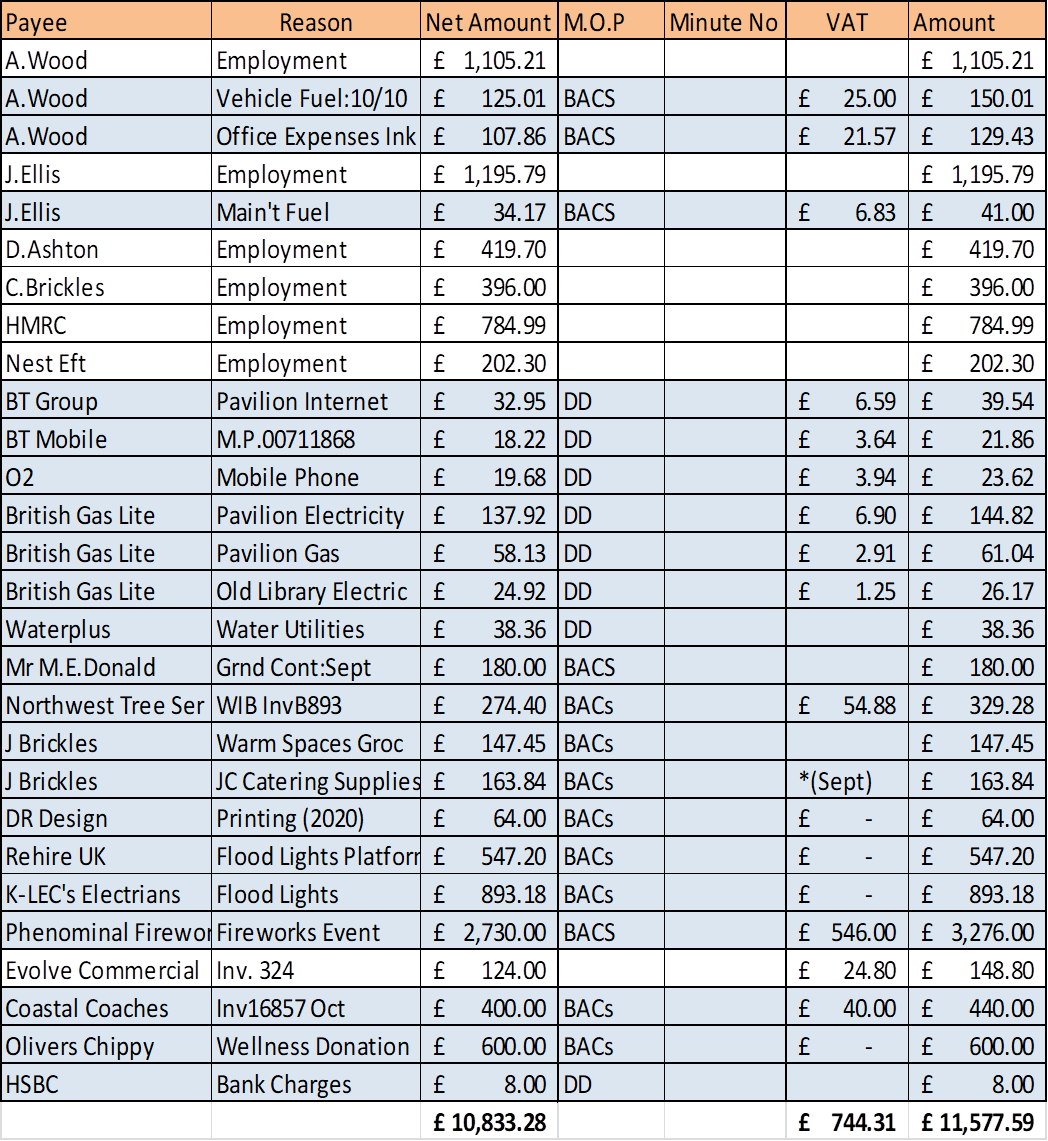 